Program Summary for requested fundsBudget OverviewReceipts and Vendors for Programs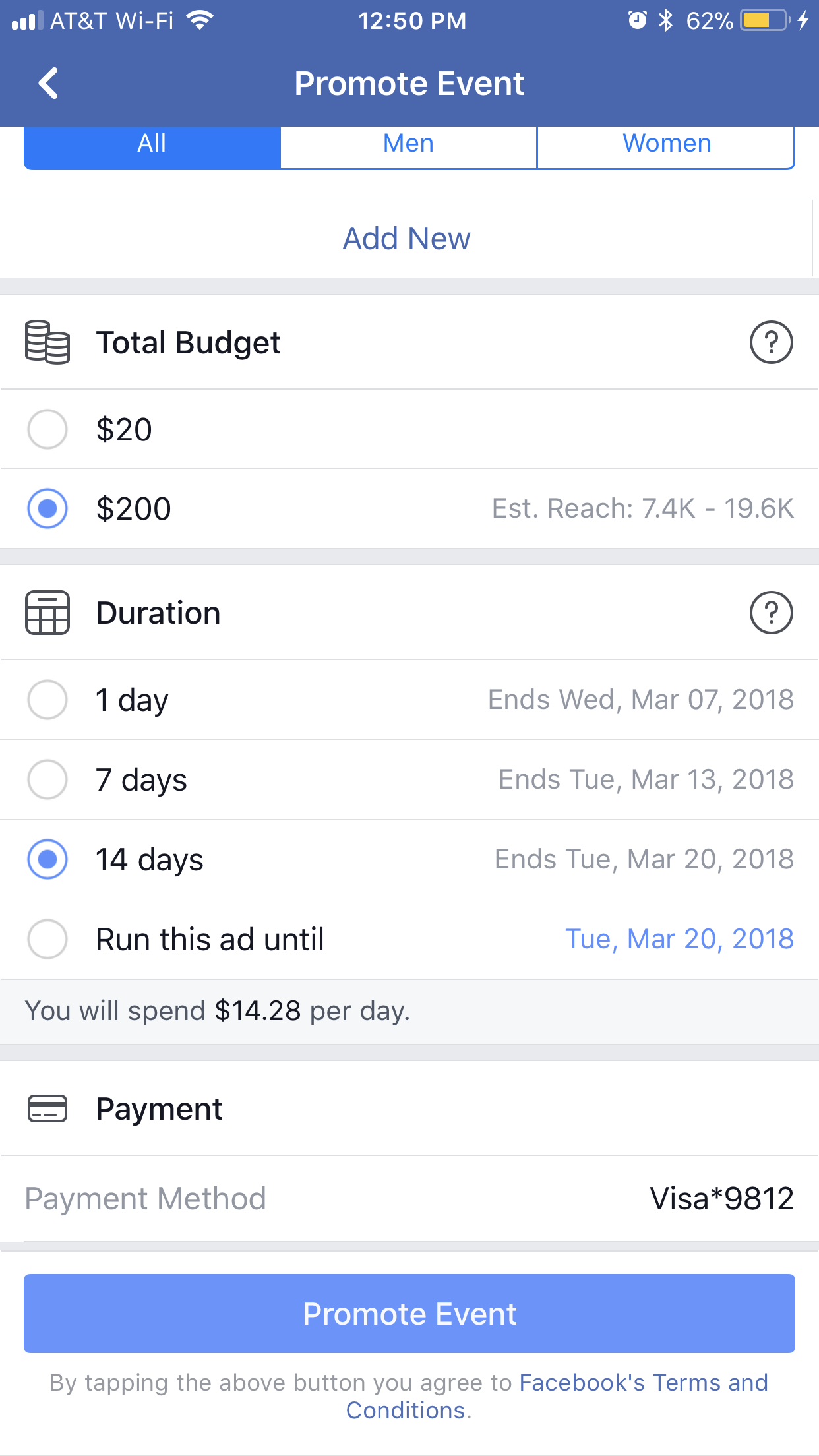 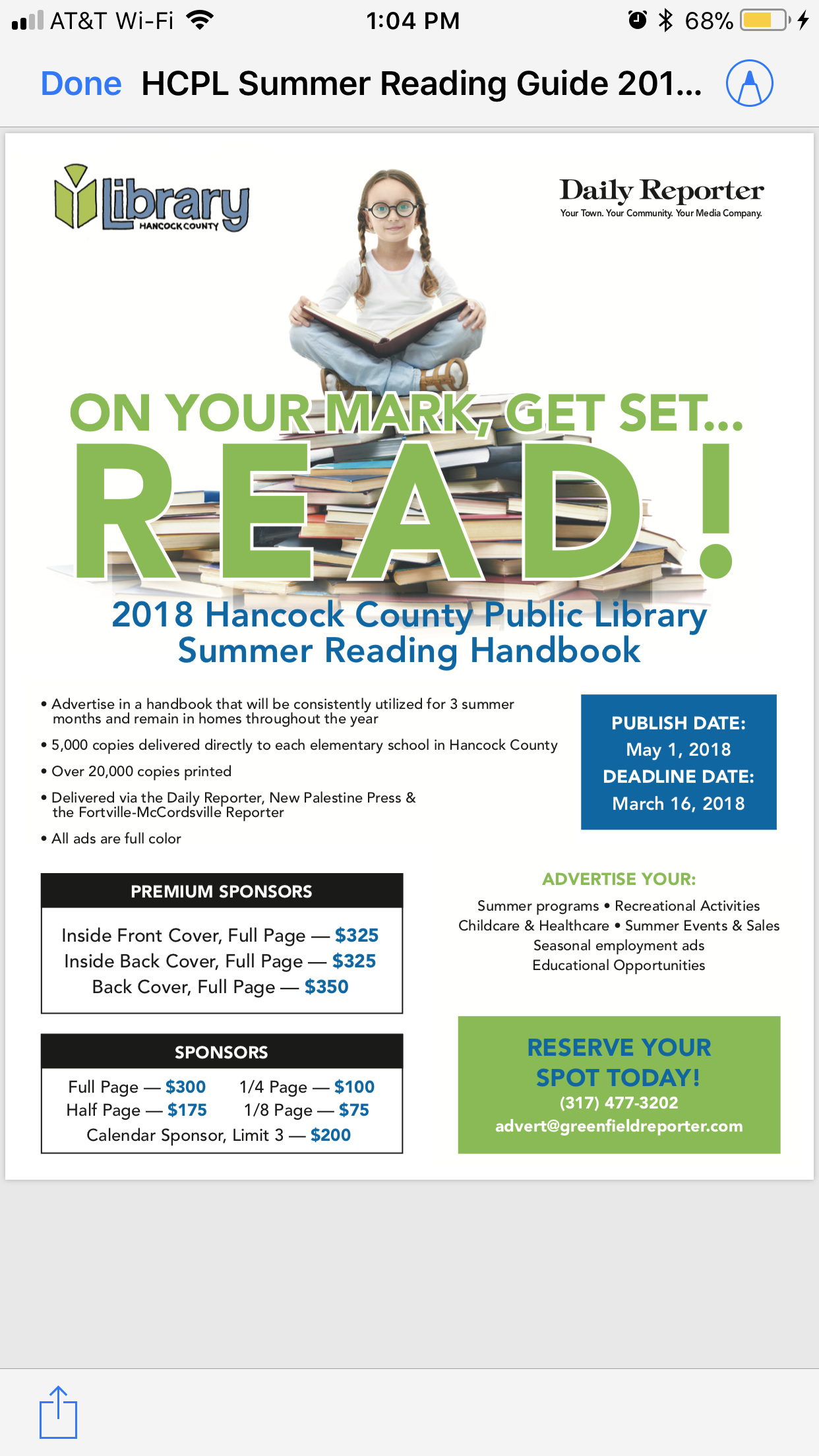 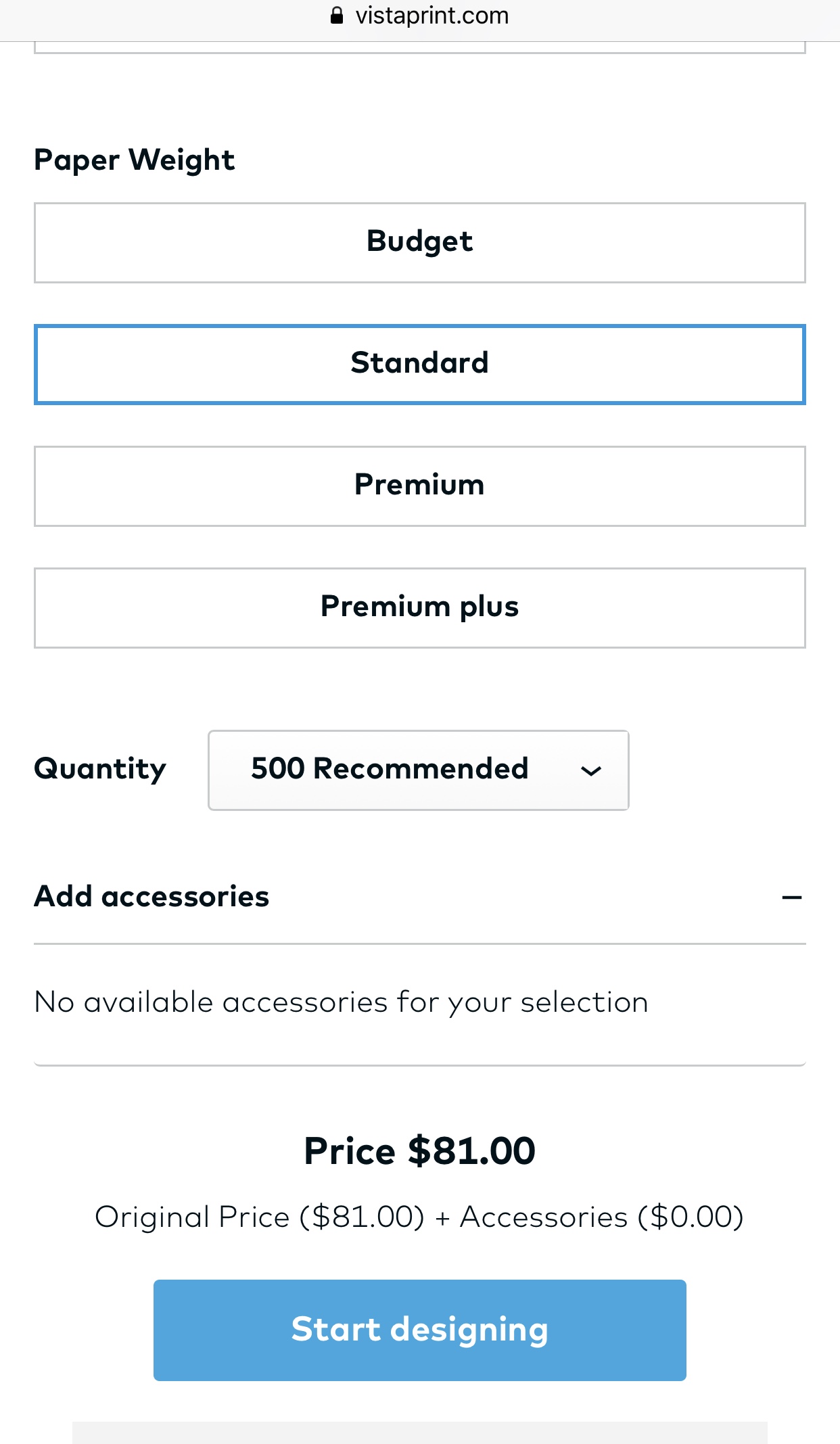 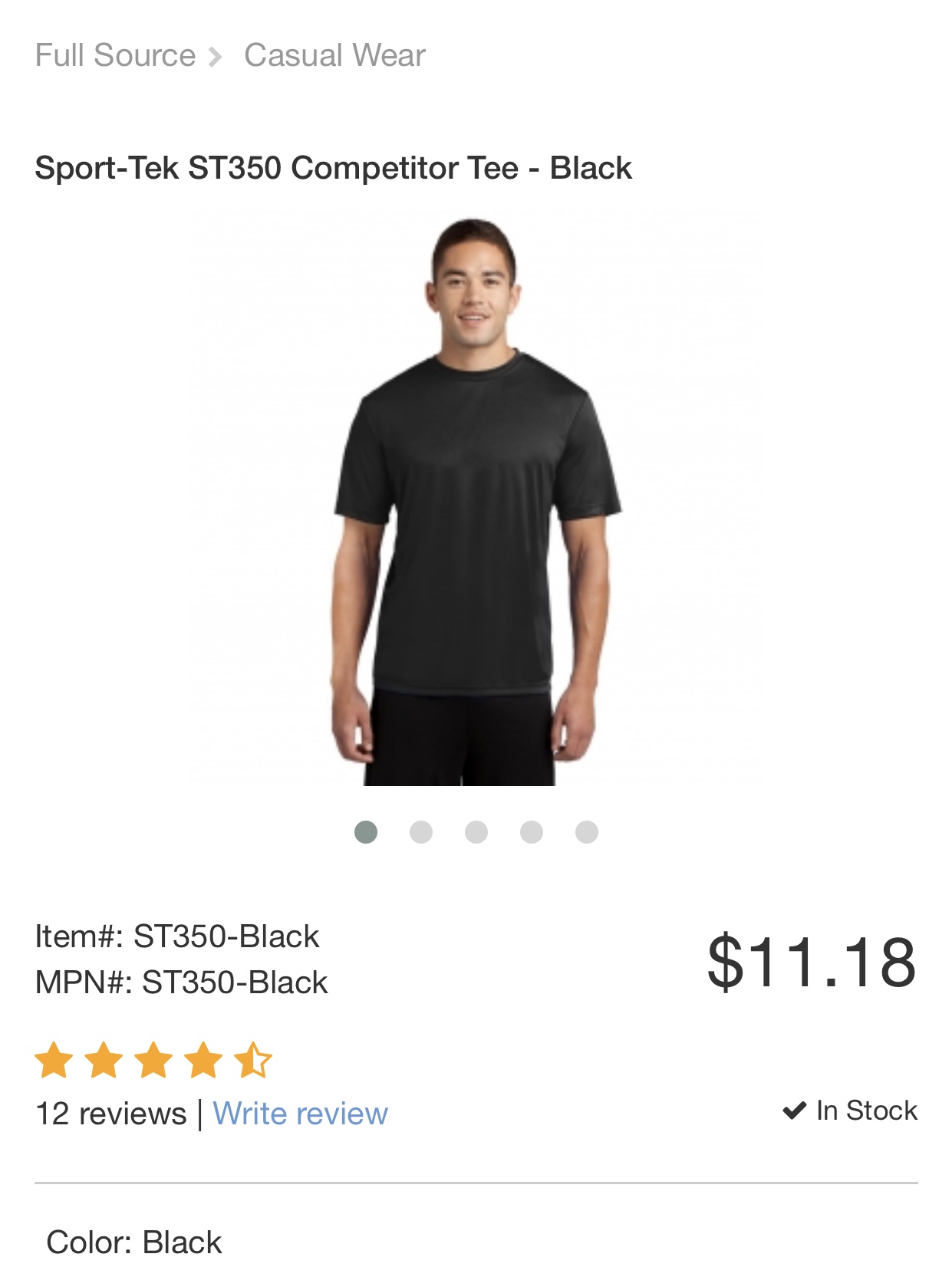 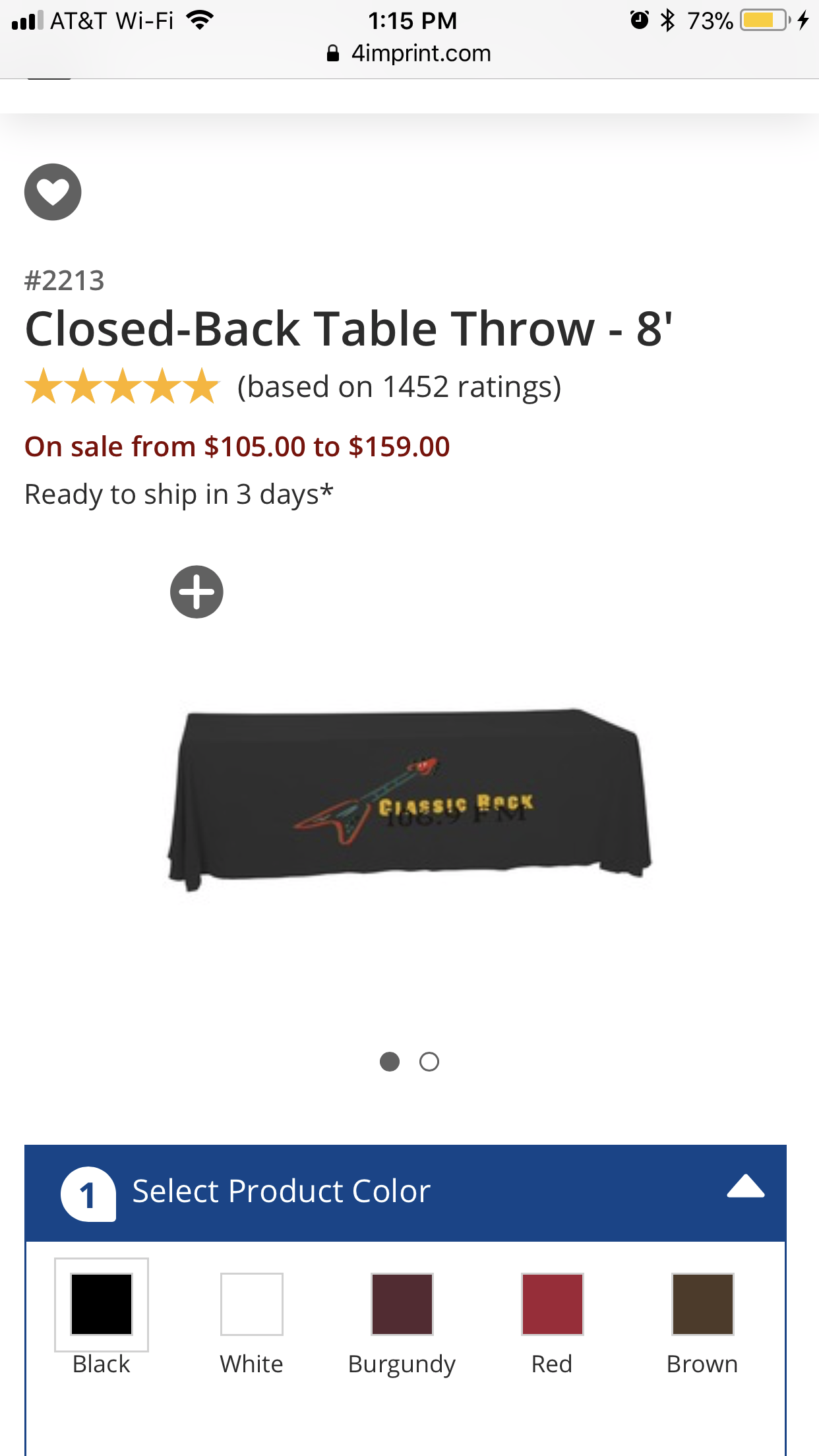 Elite Athletic Trend925 Dorothy DrInfo@EliteAthleticTrend.com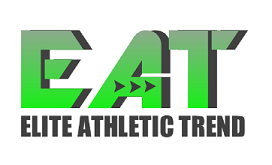 Elite Atheltic Trend Mission Elite Athletic Trend (EAT) is a 501(c)(3) Non-profit organization that effectively and efficiently creates youth leadership, civic engagement and a community impact that is absolutely vital to ensuring our communities are vibrant, resilient and strong.  E.A.T. Programs are designed to set the trend in our youth of community development through leadership programs, athletic development and community outreach events. Through the support of our various partnerships with educational systems, non-profit organizations, and local businesses, we are determined to mold today’s youth in character, leadership, academic and athletic excellence.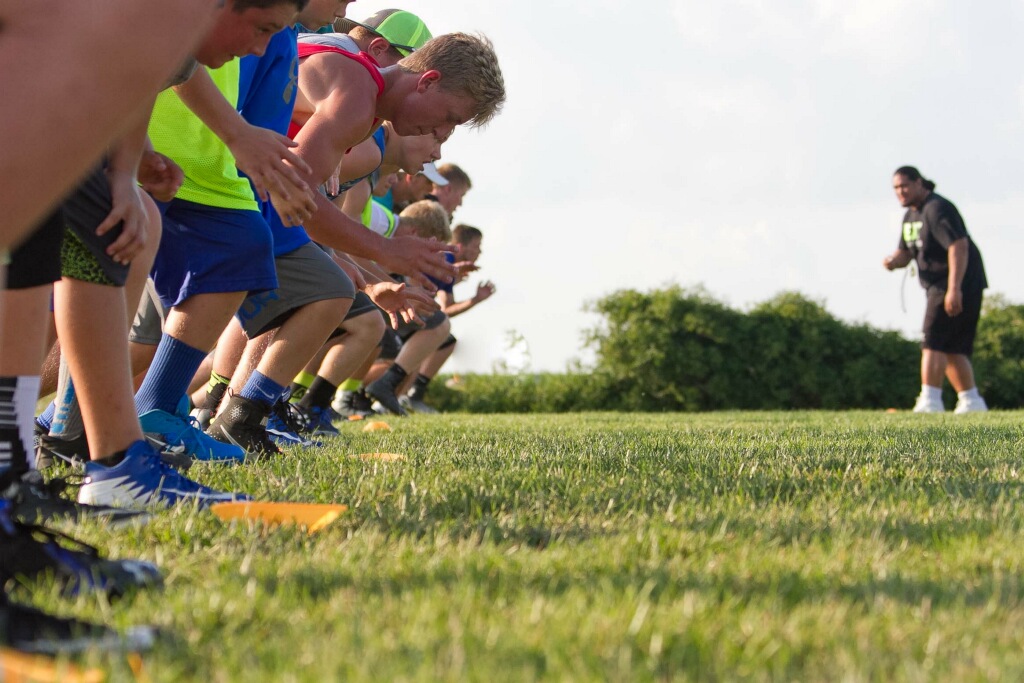 Program reportElite Athletic TrendInfo@EliteAthleticTrend.comReport dateProject NamePrepared By3/24/18Big Mens EAT Skills Challenge Camp   (5 Weeks)Elite Athletic Trend5/19/18Annual EAT Football Skills Challenge   (1 Day)Elite Athletic Trend6/4/18EAT Summer Program (6 Weeks)Elite Athletic Trend7/28/18EAT Day (1 day)Elite Athletic Trend8/18/18EAT Recovery Program (10 weeks)Elite Athletic Trend12/8/18Annual EAT Scholarship CeremonyElite Athletic TrendcategoryBudgetFood Costevent/building costRequested funds from the Toursim CommissionBig Mens EAT Skills Challenge Camp   (5 Weeks)2,4001001,500500 Shirts 200 Media Advertisement100 Printing FlyersAnnual EAT Football Skills Challenge   (1 Day)8,5003,5002,0002,000 Shirts400 Media Advertisement200 Printed flyers 400 Banners, Table Cloth, FlagEAT Summer Program (6 Weeks)3,2005002,000200 Media Advertisement100 Printed flyers400 News Paper ClippingEAT Day (1 day)6,1003,0002,500200 Media Advertisement400 News Paper clippingEAT Recovery Program (10 weeks)1,7001001000200 Media Advertisement400 News Paper clippingAnnual EAT Scholarship Ceremony5,6003,0002,000200 Media Advertisement400 News Paper clippingTotal$27,500$10,200$11,000$6,300 Requested